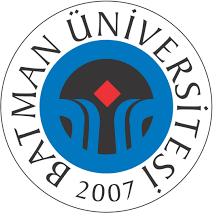 BÖLÜM/PROGRAMLARA ÖĞRENCİ ALMAİŞ AKIŞIDoküman NoİA-014-018BÖLÜM/PROGRAMLARA ÖĞRENCİ ALMAİŞ AKIŞIİlk Yayın Tarihi05.05.2020BÖLÜM/PROGRAMLARA ÖĞRENCİ ALMAİŞ AKIŞIRevizyon TarihiBÖLÜM/PROGRAMLARA ÖĞRENCİ ALMAİŞ AKIŞIRevizyon No00BÖLÜM/PROGRAMLARA ÖĞRENCİ ALMAİŞ AKIŞISayfa No1/1İş Akışı AdımlarıSorumluİlgiliDokümanlarİlgili Birimden öğrenci alımına yönelik talep dosyasının gelmesiHayırTalebe ilişkin Senato’nun kararıEvetSenato kararı ve Dosyanın YÖK’e gönderilmesiYÖK’ ten gelen sonuçların ilgili birimlere iletilmesiTalep Dosyasıİlgili Birimden öğrenci alımına yönelik talep dosyasının gelmesiHayırTalebe ilişkin Senato’nun kararıEvetSenato kararı ve Dosyanın YÖK’e gönderilmesiYÖK’ ten gelen sonuçların ilgili birimlere iletilmesiİlgili Birimhttp://www.yok.gov.tr/web/ egitim-ogretim-dairesi- baskanligiİlgili Birimden öğrenci alımına yönelik talep dosyasının gelmesiHayırTalebe ilişkin Senato’nun kararıEvetSenato kararı ve Dosyanın YÖK’e gönderilmesiYÖK’ ten gelen sonuçların ilgili birimlere iletilmesiGenel SekreterlikDŞ-069-3843 Sayılı Yüksek Öğretim Kurumlarında İkili Öğretim Yapılması, 2547 Sayılı Yükseköğretim Kanunun Bazı Maddelerinin Değiştirilmesi ve Bu Kanuna Bir Ek Madde Eklenmesi Hakkında Kanunİlgili Birimden öğrenci alımına yönelik talep dosyasının gelmesiHayırTalebe ilişkin Senato’nun kararıEvetSenato kararı ve Dosyanın YÖK’e gönderilmesiYÖK’ ten gelen sonuçların ilgili birimlere iletilmesiGenel SekreterlikBatman Üniversitesi Ön Lisans ve Lisans Eğitim- Öğretim ve SınavYönetmeliği Batman ÜniversitesiLisansüstü Eğitim-Öğretimve Sınav Yönetmeliğiİlgili Birimden öğrenci alımına yönelik talep dosyasının gelmesiHayırTalebe ilişkin Senato’nun kararıEvetSenato kararı ve Dosyanın YÖK’e gönderilmesiYÖK’ ten gelen sonuçların ilgili birimlere iletilmesiBTÜ SenatosuDŞ-059-Yükseköğretim Kurumlarında Yabancı Dil Öğretimi ve Yabancı Dille Öğretim Yapılmasına Uyulacak Esaslara İlişkin YönetmelikSenato Kararıİlgili Birimden öğrenci alımına yönelik talep dosyasının gelmesiHayırTalebe ilişkin Senato’nun kararıEvetSenato kararı ve Dosyanın YÖK’e gönderilmesiYÖK’ ten gelen sonuçların ilgili birimlere iletilmesiDŞ-015-2547 SayılıYükseköğretim Kanunuİlgili Birimden öğrenci alımına yönelik talep dosyasının gelmesiHayırTalebe ilişkin Senato’nun kararıEvetSenato kararı ve Dosyanın YÖK’e gönderilmesiYÖK’ ten gelen sonuçların ilgili birimlere iletilmesiİlgili BirimPersoneliDŞ-017-2809 Sayılı YÖKTeşkilat Kanunuİlgili Birimden öğrenci alımına yönelik talep dosyasının gelmesiHayırTalebe ilişkin Senato’nun kararıEvetSenato kararı ve Dosyanın YÖK’e gönderilmesiYÖK’ ten gelen sonuçların ilgili birimlere iletilmesiİlgili BirimPersoneliDŞ-059-2923 Sayılı Yabancı Dil Eğitimi ve Öğretimi İle Türk vatandaşlarının Farklı Dil ve LehçelerininÖğrenilmesi HakkındaKanunHAZIRLAYAN	KONTROL EDENONAYLAYAN